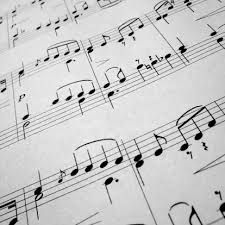 Informatie voor de oudersOp 22 en 29 mei zijn er bij uw zoon/dochter in de klas gastlessen gegeven door fanfare Samen Voorwaarts en heeft hij/zij kennis met ons kunnen maken.Voor de kinderen die enthousiast zijn geworden bieden wij gratis proeflessen aan op 5, 12 en 19 juni. En we hopen dat ze op het buitenconcert 22 juni al wat kunnen laten zien!Deze lessen zullen gegeven worden op de vrijdagmiddag aansluitend aan de schooltijden op school. De kinderen kunnen op school een broodje eten.Muziek maken is leuk!Vandaag heb je kunnen zien hoe leuk muziek maken wel niet is. En vooral als je het samen doet.Nu denk je natuurlijk dat wil ik ook! Hier hebben wij een goede oplossing voor.Je kunt proeflessen gaan volgen. Op deze manier kan je dan kijken of ‘samen muziek maken’ iets voor jou is.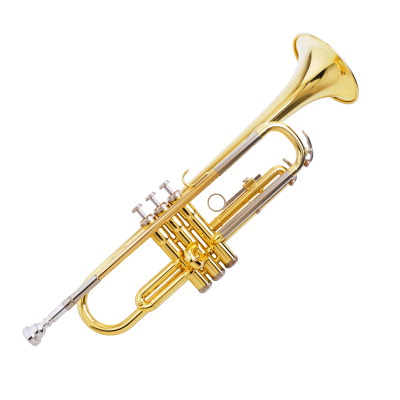 [De trompet]In deze folder vind je een inschrijfformulier waarmee je je op kunt geven voor de proeflessen.Dan kan je gezellig op vrijdagmiddag uit school, drie keer proberen hoe leuk het is om muziek te maken.Je moet natuurlijk wel eerst even aan je vader of moeder vragen of je je mag opgeven. Voor hen hebben we op de achterkant van de folder ook informatie gezet over de proeflessen.“Muziek maken is leuk, maar samen is het nog veel leuker!”.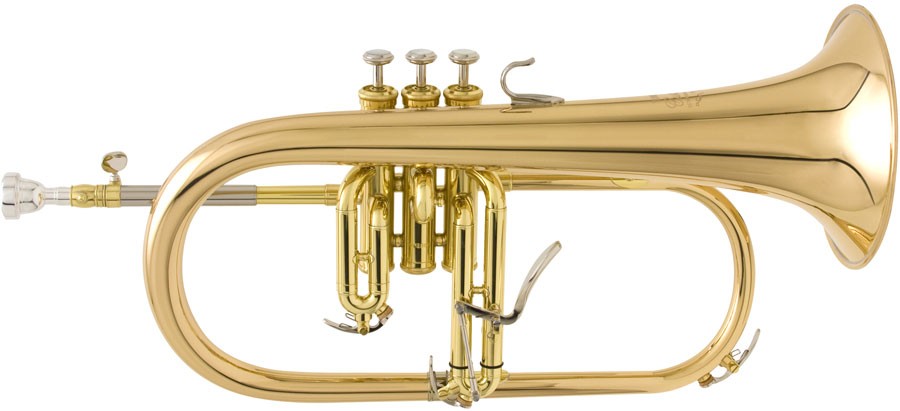 [De bugel]InschrijfformulierIk wil mij graag opgeven voor de gratis proeflessen Mijn naam:…………………………...Ik ben ….. jaarMijn adres is:………………………....…………………………………………Telefoonnummer:…………………….E-mail:………………………………...Het instrument dat ik wil proberen is:□ trompet                   □ bugelHet formulier maandag 1 juni weer inleveren op school. 
Aanmelden kan ook via de mail: samenvoorwaarts@hotmail.com